	บันทึกข้อความ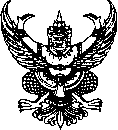 ส่วนราชการ                                        ที่   	วันที่     เรื่อง   ขอส่งผลงานทางวิชาการเพื่อขอกำหนดตำแหน่งผู้ช่วยศาสตราจารย์/รองศาสตราจารย์เรียน	คณบดีคณะวิทยาศาสตร์และเทคโนโลยีการเกษตร ผ่าน รองคณบดี ........  ผ่าน หัวหน้าสาขา..............		ด้วย ดิฉัน  นาย/นาง/นางสาว..............................  ข้าราชการพลเรือนในสถาบันอุดมศึกษา/พนักงานในสถาบันอุดมศึกษา เลขที่ตำแหน่ง.....................สังกัดสาขา................ คณะวิทยาศาสตร์และเทคโนโลยีการเกษตร มทร.ล้านนา ...............  ได้ยื่นเอกสารเอกสารหลักฐานที่ใช้ในการประเมินผลการสอน(ประกอบการสอน/เอกสารคำสอน) รายวิชา“......”  เพื่อขอรับการประเมินผลการสอน ในสาขาวิชา........................(รหัสสาขาวิชา..........) ไปแล้วตามบันทึกข้อความที่ .........................................  ลงวันที่ .................................. ดังนั้นเพื่อให้กระบวนการขอกำหนดตำแหน่งทางวิชาการเป็นไปตามประกาศ ก.พ.อ. พ.ศ. ๒๕๖๔ และข้อบังคับมหาวิทยาลัยฯ พ.ศ. ๒๕๖๕  จึงขอจัดส่งผลงานทางวิชาการ  ดังนี้จึงเรียนมาเพื่อโปรดทราบและพิจารณา(นาง/นางสาว/นาย/ผู้ช่วยศาสตราจารย์...............................................)ผู้ยื่นขอกำหนดตำแหน่งผู้ช่วยศาสตราจารย์/รองศาสตราจารย์๑. แบบคำขอรับการพิจารณากำหนดตำแหน่งทางวิชาการทั่วไป (ก.พ.อ.๐๓)๔ชุด๒. แบบเสนอแต่งตั้งบุคคลให้ดำรงตำแหน่งทางวิชาการทั่วไปโดยผู้บังคับบัญชา (ก.พ.อ.๐๔)๔ชุด๓. ผลงานทางวิชาการ (เลือกการจัดส่งผลงาน)- งานวิจัย/บทวามวิจัย จำนวน “..........” เรื่อง พร้อมหลักฐานการมีส่วนร่วม- ผลงานแต่งหรือเรียบเรียง ตำรา/หนังสือ/บทความวิชาการ เรื่อง “.......................”พร้อมหลักฐานการเผยแพร่- ผลงานทางวิชาการในลักษณะอื่น / ผลงานวิชาการรับใช้สังคม พร้อมหลักฐานการเผยแพร่๕เล่ม๖. แบบรับรองจริยธรรมและจรรยาบรรณทางวิชาการสำหรับผู้ขอกำหนดตำแหน่งผู้ช่วยศาสตราจารย์ รองศาสตราจารย์ และศาสตราจารย์๕ชุด